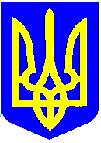 НОВОУШИЦЬКА СЕЛИЩНА РАДАВИКОНАВЧИЙ КОМІТЕТРІШЕННЯ
Керуючись статтею 11, пунктом 3 частини четвертої статі 42, статтями 51, 52, 53, частиною шостою статті 59 Закону України «Про місцеве самоврядування в Україні», абзацом другим пункту 3, пунктом 7 Порядку видалення дерев, кущів, газонів і квітників у населених пунктах, затвердженого постановою Кабінету Міністрів України від 01 серпня 2006 року № 1045, розглянувши звернення, Смішного В. В., Грубеляс Н.М, старості сіл Вахнівці, Губарів Худняк Л.С., старості села Песець Крук В.І., старості сіл Отроків, Антонівка, Тимків, Кружківці, Хворосна Коваль Л.П., старості села Струга Мегель С.А., старості сіл Березівка, Шебутинці Гарнець А.В., старості сіл Вільховець, Нова Гута, Маціорськ Шевчуку А.І., старості села Песець Крук В.І., старості села Куча Бакай Р.Р., ТВО начальника третього відділу Кам’янець-Подільського районного територіального центру комплектування та соціальної підтримки майору Сергію Волковському, Погодити старості сіл Куражин, Глибівка, Мала Щурка Гнатюку В.П.,  та погоджено актом обстеження зелених насаджень, що підлягають видаленню або санітарній обрізці,  виконавчий комітет селищної ради  ВИРІШИВ:Погодити старості сіл Вахнівці, Губарів Худняк Л.С., дозвіл на видалення дерев, що знаходяться за адресою с. Губарів (територія кладовища) Камянець-Подільського (Новоушицького) району Хмельницької області, які перебувають в аварійному стані у кількості 71 (сімдесят одне) дерево породи липа.Погодити старості села Песець Крук В.І., дозвіл на видалення дерев, що знаходяться за адресою с. Песець (біля приміщення ФАПу, подокачки) Камянець-Подільського (Новоушицького) району Хмельницької області, які перебувають в аварійному стані  та загрожують життю та здоров’ю людей у кількості 6 (шість) дерев породи липа, 8 (вісім) дерев породи акація.                                                                                                                  В загальній кількості видаленню підлягає 14 (чотирнадцять) дерев.Погодити старості сіл Отроків, Антонівка, Тимків, Кружківці, Хворосна Коваль Л.П., дозвіл на видалення дерев, що знаходяться за адресою с. Кружківці (центр села) Камянець-Подільського (Новоушицького) району Хмельницької області, які перебувають в аварійному стані та загрожують життю та здоров’ю людей у кількості 12 (дванадцяти) дерев породи сосна.Погодити старості села Струга Мегель С.А., дозвіл на видалення дерев, що знаходяться за адресою с. Струга (територія парку відпочинку) Камянець-Подільського (Новоушицького) району Хмельницької області, які перебувають в аварійному стані  та загрожують життю та здоров’ю людей у кількості 3 (три) дерева породи клен, 8 (вісім) дерев породи ялина, 2 (два) дерева породи береза.                                                                В загальній кількості видаленню підлягає 13 (тринадцять) дерев.Погодити старості сіл Березівка, Шебутинці Гарнець А.В., дозвіл на видалення дерев, що знаходяться за адресою с. Шебутинці (центр села) Камянець-Подільського (Новоушицького) району Хмельницької області, які перебувають в аварійному стані та загрожують життю та здоров’ю людей у кількості 10 (десяти) дерев породи верба. Погодити старості сіл Вільховець, Нова Гута, Маціорськ Шевчуку А.І., дозвіл на видалення дерев, що знаходяться за адресою с. Нова Гута (біля сільського клубу) Камянець-Подільського (Новоушицького) району Хмельницької області, які перебувають в аварійному стані  та загрожують життю та здоров’ю людей у кількості 3 (три) дерева породи граб, 4 (чотири) дерева породи клен, 1 (одне) дерево породи дуб, 1 (одне) дерево породи горіх.                                                                                                                  В загальній кількості видаленню підлягає 9 (дев’ять) дерев.Погодити старості сіл Отроків, Антонівка, Тимків, Кружківці, Хворосна Коваль Л.П., дозвіл на видалення дерев, що знаходяться за адресою с. Кружківці (біля приміщення сільського клубу) Камянець-Подільського (Новоушицького) району Хмельницької області, які перебувають в аварійному стані та загрожують життю та здоров’ю людей у кількості 12 (дванадцяти) дерев породи ялина.Погодити старості села Песець Крук В.І., дозвіл на видалення дерев, що знаходяться за адресою с. Песець Камянець-Подільського (Новоушицького) району Хмельницької області, які перебувають в аварійному стані та загрожують життю та здоров’ю людей у кількості 8 (вісім) дерев породи тополя. Погодити старості села Струга Мегель С.А., дозвіл на видалення дерев, що знаходяться за адресою с. Струга (територія кладовища) Камянець-Подільського (Новоушицького) району Хмельницької області, які перебувають в аварійному стані  у кількості 5 (п’яти) дерев породи черешня, 2 (два) дерева породи горіх.В загальній кількості видаленню підлягає 7 (сім) дерев.                                                               Погодити старості села Куча Бакай Р.Р., дозвіл на видалення дерев, що знаходяться за адресою с. Куча, вул. Шевченка (біля мосту), вул. Центральна, пров. Медичний (біля кладовища) Камянець-Подільського (Новоушицького) району Хмельницької області, які перебувають в аварійному стані та загрожують життю та здоров’ю людей у кількості 35 (тридцять п’ять) дерев породи акація.Погодити ТВО начальника третього відділу Кам’янець-Подільського районного територіального центру комплектування та соціальної підтримки майору Сергію Волковському, дозвіл на видалення дерев, що знаходяться за адресою смт. Нова Ушиця, вулиця Подільська, 32 (зі сторони вул.. Гагаріна), Камянець-Подільського (Новоушицького) району Хмельницької області, які перебувають в аварійному стані та загрожують життю та здоров’ю людей у кількості 1 (одне) дерево породи ясен, 2 (два) дерева породи ялина.      В загальній кількості видаленню підлягає 3 (три) дерева.Погодити громадянину Смішному Віктору Васильовичу жителю смт. Нова Ушиця, Кам`янець Подільського (Новоушицького) району Хмельницької області, дозвіл на видалення дерев, що знаходиться за адресою смт. Нова Ушиця (парк культури і відпочинку) Кам`янець Подільського (Новоушицького) району Хмельницької області, які перебувають в аварійному стані та загрожує життю та здоров’ю людей у кількості 17 (сімнадцяти) дерев породи клен. Погодити громадянці Грубеляс Надії Микитівні жительці смт. Нова Ушиця, вул. Героїв Небесної сотні, 22 Кам`янець Подільського (Новоушицького) району Хмельницької області, дозвіл на видалення дерева, що знаходиться за адресою смт. Нова Ушиця, вул.. Герої Небесної сотні Кам`янець Подільського (Новоушицького) району Хмельницької області, яке перебуває в аварійному стані та загрожує життю та здоров’ю людей у кількості 1 (одного) дерева породи ялина.Погодити старості сіл Вахнівці, Губарів Худняк Л.С., дозвіл на видалення дерев, що знаходяться за адресою с. Вахнівці (територія кладовища) Камянець-Подільського (Новоушицького) району Хмельницької області, які перебувають в аварійному стані у кількості 9 (дев’ять) дерев породи тополя, 3 (три) дерева породи черешня, 1 (одне) дерево породи горіх.В загальній кількості видаленню підлягає 13 (тринадцять) дерев.Погодити старості сіл Куражин, Глибівка, Мала Щурка Гнатюку В.П., дозвіл на видалення дерева, що знаходяться за адресою с. Куражин (територія колгоспного двору) Камянець-Подільського (Новоушицького) району Хмельницької області, які перебувають в аварійному стані у кількості 6 (шість) дерев породи ясен, 2 (два) дерева породи черешня, 12 (дванадцять) дерев породи сосна, 94 (дев’яносто чотири) дерева породи акація.В загальній кількості видаленню підлягає 114 (сто чотирнадцять) дерев.    16. ГП «Комунальник» зобов’язати:    17. Видалити аварійні дерева зазначені в п.1, 2, 3,4,5,6,7,8,9,10,11,12,13,    14,15 цього рішення.    18.  Провести санітарну очистку та організацію благоустрою території.    19. Деревину, яка утворилась від порубки даних дерев використати для потреб установ та організацій Новоушицької селищної ради.Селищний голова	Анатолій ОЛІЙНИККеруючий справами (секретар)виконавчого комітету                                                   Валерій ЗВАРИЧУКНова УшицяНова Ушиця№Про погодження дозволу на видалення деревПро погодження дозволу на видалення деревПро погодження дозволу на видалення деревПро погодження дозволу на видалення дерев